Exemple de tracé linéaire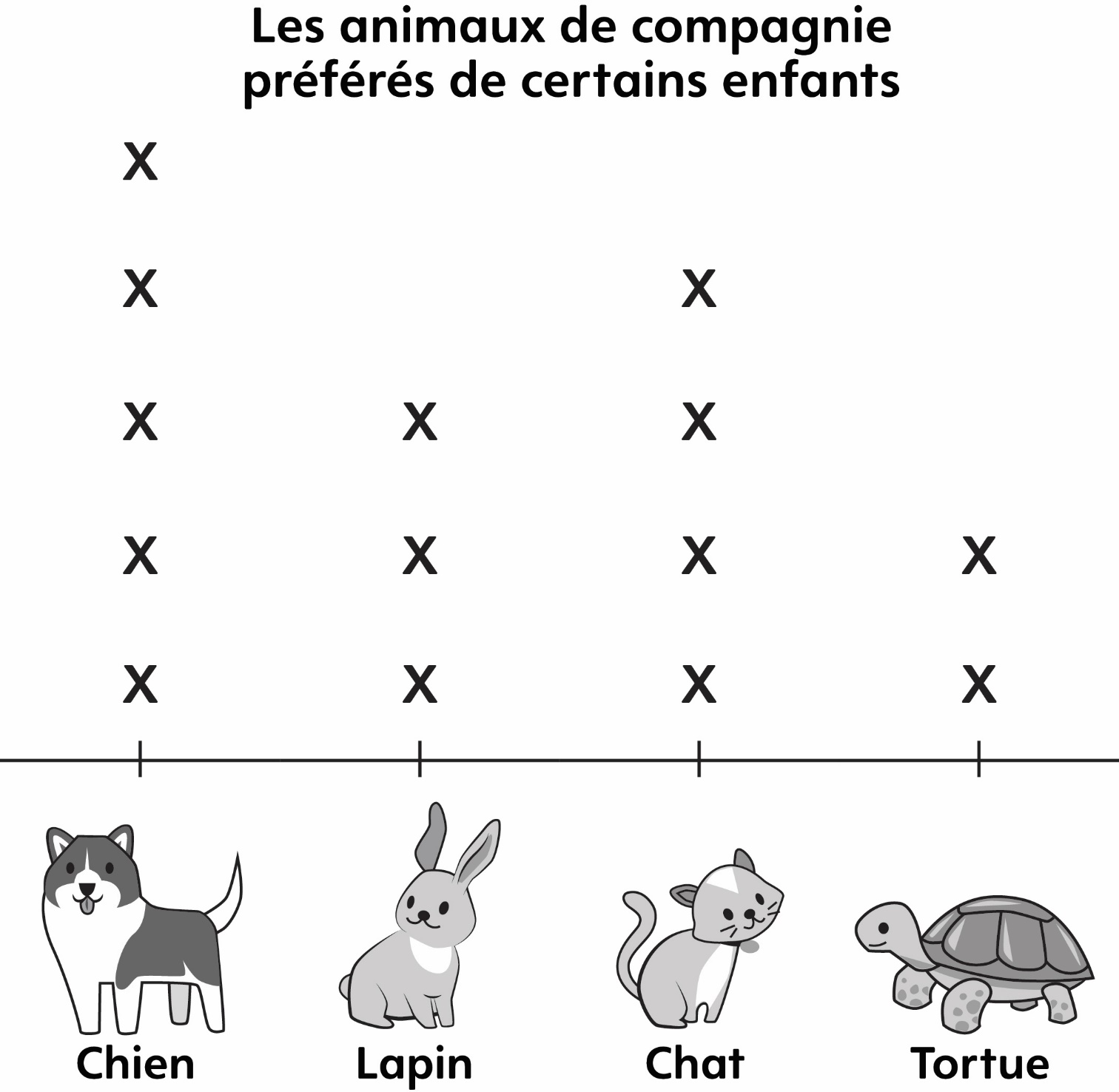 